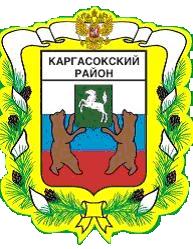 МУНИЦИПАЛЬНОЕ ОБРАЗОВАНИЕ «Каргасокский район»ТОМСКАЯ ОБЛАСТЬАДМИНИСТРАЦИЯ КАРГАСОКСКОГО РАЙОНАПОСТАНОВЛЯЮ:Д.Н. Смирнов8(38253) 2-18-09ПОСТАНОВЛЕНИЕПОСТАНОВЛЕНИЕПОСТАНОВЛЕНИЕ06.09.2023	№ 223	№ 223	№ 223	№ 223               №        с. Каргасокс. Каргасокс. Каргасокс. Каргасокс. КаргасокО проведении аукциона на право заключения договора аренды земельного участка, расположенного по адресу: Российская Федерация, Томская область, Каргасокский муниципальный район, Каргасокское сельскоепоселение, с. Каргасок, ул. Лесная, земельный участок 55АО проведении аукциона на право заключения договора аренды земельного участка, расположенного по адресу: Российская Федерация, Томская область, Каргасокский муниципальный район, Каргасокское сельскоепоселение, с. Каргасок, ул. Лесная, земельный участок 55АВ  соответствии  со  статьями  39.11, 39.12 Земельного кодекса Российской  Федерации,  Уставом  муниципального  образования «Каргасокский район»,Администрации Каргасокского района в лице Отдела по управлению муниципальным имуществом и земельными ресурсами Администрации Каргасокского района, подготовить и провести аукцион на право заключения договора аренды земельного участка, расположенного по адресу: Российская Федерация, Томская область, Каргасокский муниципальный район, Каргасокское сельское поселение, с. Каргасок, ул. Лесная, земельный участок 55А, площадью 1085 кв.м., с кадастровым номером 70:06:0101002:3277, на землях населенных пунктов (вид разрешенного использования: для малоэтажной жилой застройки);2. Главному специалисту по работе с земельными ресурсами Отдела по управлению муниципальным имуществом и земельными ресурсами Администрации Каргасокского района (Смирнову Д.Н.) разместить извещение о проведении аукциона на официальном сайте Российской Федерации в информационно-телекоммуникационной сети «Интернет» для размещения информации о проведении торгов (http://www.torgi.gov.ru).3. По итогам аукциона заключить договоры аренды земельных участков в установленном законом порядке.4. Начальную цену предмета аукциона на право заключения договора аренды земельного участка определить в соответствии с отчетом об установлении рыночной стоимости объекта оценки от 31.08.2023 года № 225/23 предоставленными ООО «Оценка Плюс».